№ п/п Наименование оборудованияКоличество Фото 1Многофункциональное устройство (МФУ)2 шт.2Ноутбук9 шт.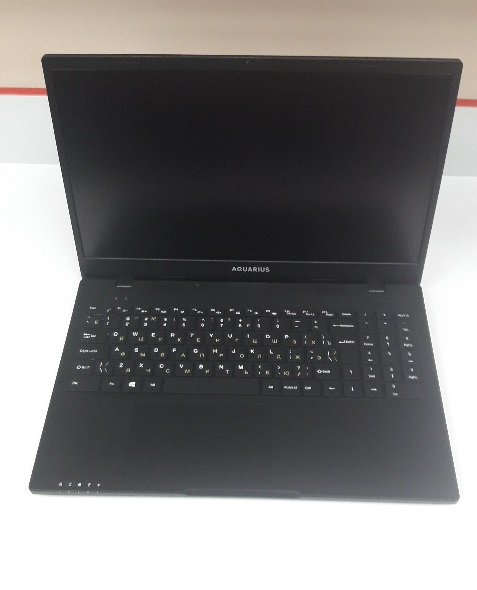 3Образовательный набор «Мобильный робот. Стартовый»3 шт.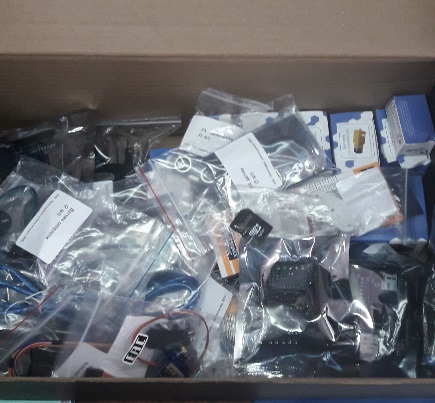 4Робототехнический образовательный набор «Клик»7 шт.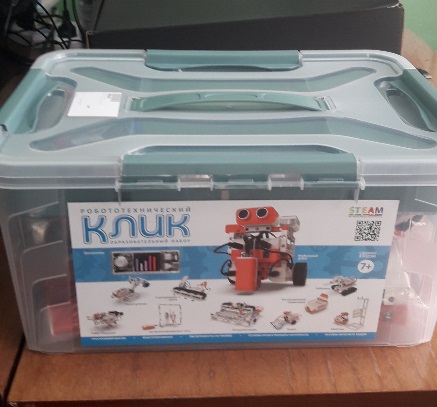 5Цифровая лаборатория по физике «Робиклаб»3 шт.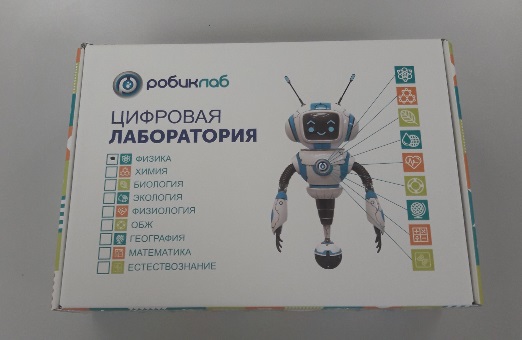 6Цифровая лаборатория по химии «Робиклаб»3 шт.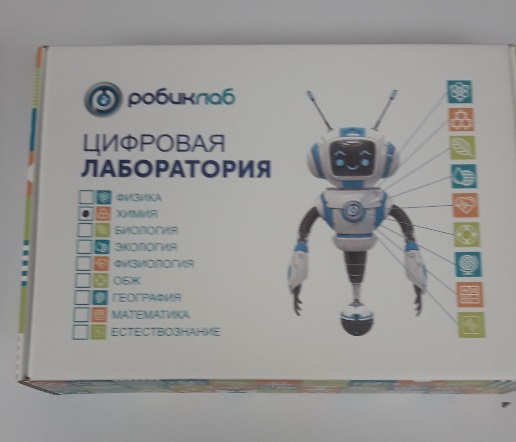 7Цифровая лаборатория по биологии «Робиклаб»3 шт.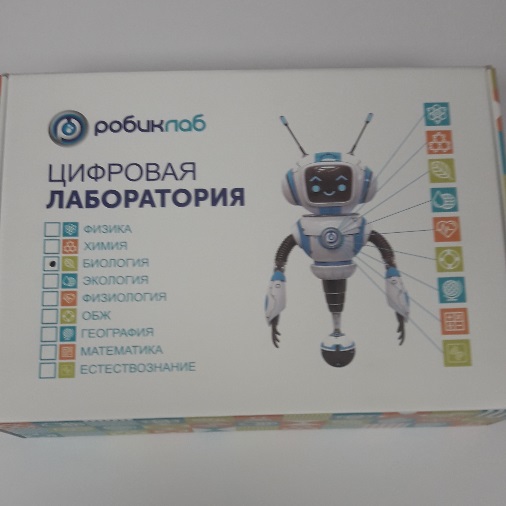 8Цифровая лаборатория по экологии «Робиклаб»1 шт.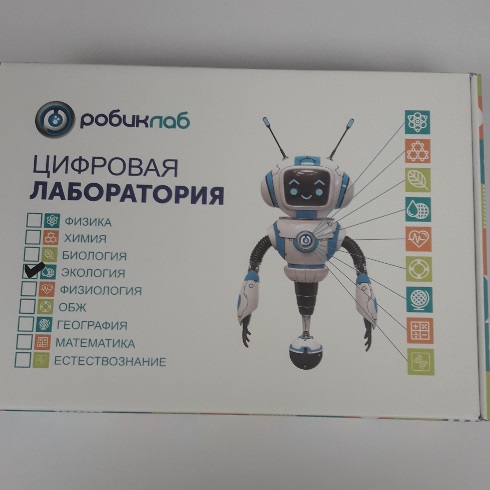 9Цифровая лаборатория по физиологии «Робиклаб»1шт.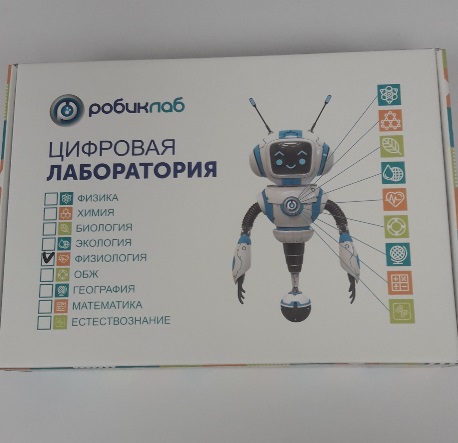 